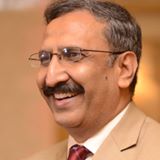 Muhammad Athar Javedma_javed@hotmail.com+92 3111 098 987 & +45 2992 4164Areas/Expertise: Pak-US relations, Middle East, Gulf and Asia - National Security, Sub-Conventional Warfare, Counter Terrorism, Counter Radicalization and Counter Violent Extremism (CVE), Perception management/Lobbying, Ideological Positions of Clergy, Counter Chemical, terrorism and Nuclear Studies.Academic QualificationsSept. 04-Sept. 08, 2017	Completed 8th Annual Summer programme on “Disarmament and Non-Proliferation of Weapons of Mass Destruction in a Changing World”, ASSER Institute & OPCW, The Hague - Holland. December 2012	Completed National Security Workshop (NSW-13), National Defence University, Islamabad (Certificate), NDU2000-2010	PhD scholar/Research Fellow, Carsten Niebuhr Department, Institute for Cross-Cultural and Regional Studies, University of Copenhagen – Thesis entitled, The Discourse on Politics: Freedom, Islam, Legitimacy and Reform in Iran (Public defence -to be completed in March 2018).  1998 		MA, European Journalism, University of Wales, UK. Specialized in Image/perception building: Thesis Title: “A Demon State”, Media Images of Iran. Analysis of The Times (UK), The Irish Times, 1990	MA, English, Islamia University, Bhawalpur, Pakistan1986	B.COM - Bachelor of Commerce, Gov. College of Commerce, Faisalabad, University of Punjab1985	BA, Journalism, University of Punjab, Lahore, PakistanProfessional ExperienceDec. 2015        	Currently, Director General Pakistan House, a Denmark & Pakistan-based think tank on International affairs2015-to-date	Editor-in Chief, Journal of International Stability Studies (JISS), a bi-yearly academic journal being published with the collaboration of Southern University of Denmark2014	Visiting Faculty, Department of IR, National Defence University (NDU)2004-2010	Instructor, Competence Centre, Royal Danish Ministry of Foreign Affairs2005	External Lecturer, Royal Danish Ministry of Defence, Copenhagen.1998-2000	Member & Research Associate, Canadian Council for International Peace and Security, Ottawa, Canada  Dec 11, 2017	Pakistan House organized an International Conference on Pak-US partnership, Presented paper on “Doing More Together”, improving Pak-US relations, Islamabad Marriott Hotel.Nov. 27-Dec 01 2017	Represented Pakistan House at the annual OPCW conference, World Forum, The Hague, Netherlands, Presented paper on Establishing Centre for Excellence on Countering Chemical Terrorism in different regions of the world.Sept. 04-08, 2017	To be Attended, the 8th annual disarmament program (ASSER INSTITUTE, Centre for International & European Law, The Hague, Netherlands “Disarmament and Non-Proliferation of Weapons of Mass Destruction in a Changing World”.June 13, 2017	Participated & organized in an International conference on, “Nuclear Supplier Group: Opportunities and Challenges”,   organized by Pakistan House,  East West Stability Studies, Denmark and Anquan Group, UK, Serena Hotel, Islamabad, Pakistan.May 26, 2017	Participated in an International conference on, “CPEC-Regional and Economic Implications”: The European Perspective, Serena Hotel, Islamabad – organized by Pakistan House.May 10-11, 2017	Participated in International conference, “CPEC – Corridor of prosperity Through Education and Business”, presented a paper, “CPEC and Dividend for small Entrepreneurs: Strategizing Joint Ventures between Chinese and Pakistani Partners, National University of Modern Languages, Islamabad Pakistan. April 17, 2017	Delivered a lecture, TOPIC: “Reporting of National Security Affairs: Freedom of Press and Responsibility, National Media Workshop (NMW) – 9, at Institute of Strategic Studies Research & Analysis (ISSRA), National Defence University, Islamabad. April 10, 2017  	Delivered a lecture, TOPIC: “Counter Intelligence (CI): Challenges and Opportunities”, at Department of Defence & Strategic Studies (DSS), Quaid-e Azam University, IslamabadJan. 18, 2017	Delievred a keynote address on the topic of, Sub-Conventional Warfare, Pakistan Naval War Colllege, LahoreJan. 02-03, 2017	Participated as a keynote speaker at the 2nd International Conference Innovation in Electronics and Technology: TOPIC: Recent trends in Cyber Security: Threats & Solutions Nov. 29-03 Dec 2016	Represented Pakistan House at CSP 20th Conference of State Parties, OPCW, The Hague,  Netherlands. Presented paper on the subject of Chemical Terrorism.Oct. 27-28, 2016	Participated as a keynote speaker  in International Conference on,“ Mutual Trust Building“, Royal Danish Defence College, RDDC, Copenhagen. Presented paper: ´Doing More together: Stabilizing Afghanistan & beyondJune 26, 2016	Participated in policy-input forum for  National policy on Counter Violent Extremism CVE, organized by National Authority on Counter Terrorim (NACTA), Islamabad, Pakistan.April 10-15, 2016	Taught course, Terrorist use of WMD (COE-DAT-/16), Centre for Excellence Defence Against Terrorism (COEDAT), (NATO), Ankara, TurkeyJanuary 14, 2015	Delievered a Lecture, Nuclear Diplomacy and Brinkmanship in South Asia, Pakistan Navy War College (PNCW), Lahore, PakistanDecember 01-05	Represented Pakistan House at CSP19th OPCW, The Hague, The Netherlands. Spoke at the World Forum as a Non-State Party. The subject, the right to use Chemistry for peaceful purposes.April 24, 2014	Participated as a Speaker in a Seminar at COMSATS. Topic: Cultural Tolerance and Pluralism.  Dec 02-06 2013	Particpated as a non-state party in CWC (18) – OPCW, The Hague, Netherlands and presented a paper at World Forum (state parties) December 2013	Nuclear Diplomacy, Israel, Iran and Saudi Arabia, Department of Strategic and Nuclear Studies (SNS), National Defence University (NDU), Islamabad. (Lecture)May 08, 2013	Terrorism, Counter Terrorism & Global Implications, Faculty of Conflict Studies, National Defence University, (NDU) - IslamabadApril. 2012  	What is Radicalization & How Does It Impact Pakistan, NSW13 selected papers, NDU, Islamabad, October 4, 2011	Presentation: Counter Terrorism & Counter Extremism, Methods and applications, NSW-13, NDUJanuary 2011July 16, 2010Feb. 2010June 08, 2009Dec. 14, 2008March 29, 2009January 2011July 16, 2010Feb. 2010June 08, 2009Dec. 14, 2008March 29, 2009          Radicalization, Daily Nation, Islamabad, Pakistan Visualization Through Knowledge Representation Model for Social Networks, International Multi-Conference of Engineers and Computer Scientists 2011, Hong Kong – S. I. Ao, Oscar Castillo, Craig Douglas, David Dagan Feng, Jeng-A Lee (EDS.)“Doing More Together”, Stabilizing Afghanistan and Beyond, Margla Papers, National Defence University, NDU, Islamabad, Pakistan. The Pak-US Paradox (misperception about US aid – Radicalization in Pakistan)  Berlingske Tidende, a National Daily of DenmarkConnecting the Insurgent Groups: Role of Language and Culture in Twenty-First Century, Military Journal, DenmarkWorking More with Pakistan, a Chronicle published in Berlingske Tidende, a National Daily of DenmarkLectures from Swat, a Chronicle published in Berlingske Tidende, a National Daily of DenmarkApril 24, 2007April 24, 2007Participated as a keynote speaker in a seminar on Pakistan and Transnational Terrorism, presented a paper, Nationalism, Terrorism and Islamism: The Errors of Political Strategy, Ministry of Defence, Denmark  March 5, 2007March 5, 2007Military Action is not the Solution in  Pakistan, Chronicle in Jyllands-Posten, a Danish national dailyDec. 12, 2006Dec. 12, 2006National Centre for Biological Defence, State Serum Institute, Denmark, presented a paper, Offensive Biological Weapons: Motivation, Ideology and Terrorism Oct. 31 to Nov. 01, 2006Oct. 31 to Nov. 01, 2006Participated as a keynote speaker in the civil-military CBRN seminar-2006, Skive Barracks presented a paper, Terrorism and Weapons of Mass Destruction: Ideological Reasons, Organized by Danish Ministry of Defence and University of Copenhagen. May 9,  2006May 9,  2006Terrorism and Weapons of Mass Destruction, Chronicle in Jyllands-Posten, a Danish national dailyAugust – 2005August – 2005Terrorism and madrassas, Chronicle in Politiken, a Danish national dailyLanguagesEnglish		Proficient in writing and speakingDanish		Medium proficiencyDari		Medium proficiencyPersian		Medium Proficiency Hindi		High-medium proficiency (comprehension)Urdu		Proficient in writing and speakingHindko		Medium Proficiency Punjabi	              Mother TongueSarieki		Proficient in Speaking and writingOther interestsFamily, cooking, books, cricket, Tennis, watching Golf/hockey, and listening musicBooks & Research PapersBooks & Research Papers“Biting the Silver Bullet”: The Role of Pakistan State Institutions in War on Terror (published in September 2013, and launched Jan. 07, 2014). Launched Internationally by(Institute of Culture and Diplomacy Berlin, Germany, Oct 27, 2014 Non-State Parties Statements at 19th CSP, December 2014, Hague, Netherlands: Organization for Prohibition of Chemical Weapons (OPCW), Edited and compiled by Pakistan House: November 2015. CWCC Plenary Presentations at CSP20th, December 2015, Hague, Netherlands: Organization for Prohibition of Chemical Weapons (OPCW), published by Pakistan House: May 2016.Books under progressPakistan House Research Papers Vol. II –December 2017Discourse on Politics in Iran December Feb. 2019.Nuclear Diplomacy & History of US Sanctions December 2019“Biting the Silver Bullet”: The Role of Pakistan State Institutions in War on Terror (published in September 2013, and launched Jan. 07, 2014). Launched Internationally by(Institute of Culture and Diplomacy Berlin, Germany, Oct 27, 2014 Non-State Parties Statements at 19th CSP, December 2014, Hague, Netherlands: Organization for Prohibition of Chemical Weapons (OPCW), Edited and compiled by Pakistan House: November 2015. CWCC Plenary Presentations at CSP20th, December 2015, Hague, Netherlands: Organization for Prohibition of Chemical Weapons (OPCW), published by Pakistan House: May 2016.Books under progressPakistan House Research Papers Vol. II –December 2017Discourse on Politics in Iran December Feb. 2019.Nuclear Diplomacy & History of US Sanctions December 2019